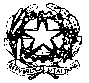 ISTITUTO COMPRENSIVO STATALE  “Don Milani” - Via Baranzate n.8 - 20026  Novate Milanese  MI tel. 02/35.64.884 – tel. 02/38.20.15.92 fax 02 38.20.23.07Cod. fisc. 80129670156  – e – mail miic8db00d@istruzione.it DELIBERA DI INIZIO DELLE LEZIONI    -   ANNO SCOLASTICO 2015/2016  - SCUOLA DELL’INFANZIA - SCUOLA PRIMARIA - SCUOLA SECONDARIA DI 1° GRADO.Saranno disponibili sul sito  Progetto Formazione classi 1° e Progetto ACCOGLIENZAINIZIO ANNO SCOLASTICOSez.SCUOLA INFANZIASez.SCUOLA INFANZIAClassiSCUOLA PRIMARIAClassiSCUOLA PRIMARIAclassiSCUOLA SECONDARIAclassiSCUOLA SECONDARIA7 settembre 2015Anni 310.00/11.00da concordare7 settembre 2015Anni 4 - 59.00/12.30pasti esclusi8-9-10-11  settembre 2015Anni 310.00/11.00da concordare8-9-10-11  settembre 2015Anni 4 - 59.00/12.30pasti inclusi9 settembre 2015Classi 1°9.00/11.00pasti esclusiClassi 1°9.00/11.30pasti esclusi9 settembre 2015Classi 2°-3°- 4°-5°8.30/12.30pasti esclusiClassi 2°-3°8.00/13.15pasti esclusi10 – 11  settembre 2015Classi 1°-2°8.30/12.30pasti esclusiClassi 1°8.00/13.15pasti esclusi10 – 11  settembre 2015Classi  3°- 4°-5°8.30/13.00pasti inclusiClassi 2°-3°8.00/13.15pasti esclusi14 settembre 2015Anni 3 Orario regolareClassi 1°Orario regolarepasti inclusiClassi 1°Orario regolarepasti inclusi14 settembre 2015Anni 4 – 5 Orario regolareClassi 2°-3°- 4°-5°Orario regolarepasti inclusiClassi 2°-3°Orario regolarepasti inclusi